ПРОТОКОЛ № 27заседания конкурсной комиссии по отбору кандидатана замещение вакантной должности ведущего специалиста по опеке и попечительству комитета по образованию и делам молодежи Администрации Алтайского района.с. Алтайское								    29 января 2021г.Присутствовали:Председатель комиссии К.Ю. Косых: – заместитель Главы района-председатель комитета по образованию и делам молодежи;Члены комиссии:		С.А. Плаунов – заведующий юридическим отделом Администрации Алтайского района;Г.В. Симакова – главный специалист комитета по образованию и делам молодежи Администрации Алтайского района; И.С. Беляева – главный специалист комитета по образованию и делам молодежи Администрации Алтайского района;Н.В. Клименко - председатель профсоюза работников образования Алтайского района (отсутствует).Секретарь комиссии:	И.В. Новичихина – инспектор по кадрам комитета по образованию и делам молодежи Администрации Алтайского района.Повестка дня:Отбор кандидата на замещение вакантной должности ведущего специалиста по опеке и попечительству комитета по образованию и делам молодежи Администрации Алтайского района.По первому вопросу принято решение: конкурс признать не состоявшимся, так как поступили документы только от одного кандидата: Нагорных Вероники Александровны. Рекомендовать принять на должность ведущего специалиста по опеке и попечительству Нагорных Веронику Александровну.Председатель комиссии                            К.Ю. Косых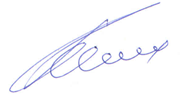 Члены комиссии:                                                                               С.А. Плаунов 										Г.В. Симакова										И.С. Беляева										Н.В. КлименкоСекретарь комиссии:				И.В. Новичихина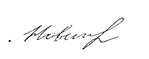 